Al Comune di LovereVia Guglielmo Marconi, 19 24065 Lovere (Bg)OGGETTO: DOMANDA PER LA PARTECIPAZIONE AL BANDO PUBBLICO, PER SOLI ESAMI, PER LA COPERTURA DI N.1 POSTO DI “ISTRUTTORE DIRETTIVO CONTABILE” CATEGORIA D, POSIZIONE ECONOMICA D1 – TEMPO PIENO E INDETERMINATO RESPONSABILE DELL’AREA GESTIONE RISORSE, CON RISERVA PRIORITARIA A FAVORE DEI VOLONTARI DELLE FORZE ARMATE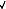 _l_ sottoscritt_ (cognome e nome)______________________________________________CHIEDEdi essere ammess_ a partecipare al concorso per l’assunzione a tempo pieno e indeterminato di n. 1 figura di "Istruttore Direttivo Contabile" - Cat. D – Posizione Economica D1 – Responsabile dell’Area Gestione Risorse.DICHIARAA tal fine, sotto la propria personale responsabilità, ai sensi dell'art. 46 e 47 del D.P.R. n°
445/2000, consapevole delle sanzioni penali di cui all’art.76 del DPR 445/2000 in caso di
dichiarazioni false o mendaci, dichiara quanto segue (barrare con una X ciò che interessa e
completare ove necessario):    data di nascita _______________ luogo di nascita _______________________________ prov.____e di essere residente in ______________________________________________ via____________________________________________, stato civile _________________,  C.F.________________________________ Telefono_____________________ indirizzo di posta elettronica o PEC ________________________________________________recapito a cui deve essere inviata ogni comunicazione relativa alla presente procedura (da indicare solo se diverso dalla residenza)__________________________________;  possesso della cittadinanza ITALIANA, ovvero ______________________________;  di godere dei diritti civili e politici;  di essere iscritto nelle liste elettorali del Comune di (ovvero di non essere iscritto o di essere stato cancellato per il seguente motivo_______________);   per i cittadini dell’Unione Europea: di godere dei diritti civili e politici anche nello Stato di provenienza;di essere in possesso, fatta eccezione della titolarità della cittadinanza italiana, di tutti gli altri requisiti previsti per i cittadini della Repubblica; di avere una adeguata conoscenza della lingua italiana;  di essere in possesso del seguente titolo di studio_____________________________ conseguito presso l’Istituto/Ateneo ____________________________________sito in _______________________ (__) nell’anno ______________ con votazione ___________________;      in caso di titolo di studio equipollente o equiparato, indicare il provvedimento normativo che lo sancisce _______________________________________________________;  in caso di titolo di studio conseguito presso istituti esteri: di essere in possesso del provvedimento di equipollenza o di equivalenza (indicare gli estremi) ____________________________________________________________ e l’ente che ha effettuato il riconoscimento _______________________________________________________;ovvero    di aver presentato istanza di equivalenza secondo le modalità e i tempi indicati nel bando;   di aver diritto alla riserva prevista per le FF.AA. dal bando di concorso in oggetto essendo in una delle seguenti posizioni: VFP1 volontari in ferma prefissata di 1 anno; VFP4 volontari in ferma prefissata di 4 anni; VFB volontari in ferma breve triennale; Ufficiali di complemento in ferma biennale o in ferma prefissata (art. 678, comma 9);così come risulta da documentazione allegata;   di possedere l’idoneità psico-fisica a svolgere continuativamente ed incondizionatamente le mansioni proprie del posto da ricoprire;  di aver bisogno di*: ____________________________________________________ in relazione alla condizione di inabilità che risulta da certificazione in mio possesso;(* Ai sensi dell’art. 20 della L. 05.02.1992 n. 104, il candidato diversamente abile ha diritto a sostenere le prove con l’uso degli ausili necessari e nei tempi aggiuntivi eventualmente necessari in relazione allo specifico handicap purché specificati nella domanda) 	di chiedere l’esonero dalla prova selettiva in quanto in possesso di una percentuale di invalidità, pari o superiore all’80%, così come risulta dall’allegata certificazione medica attestante sia lo stato di handicap che la percentuale di invalidità;  di essere un soggetto con DSA (disturbi specifici di apprendimento) e chiede pertanto, ai sensi del D.M. 9 novembre 2021, sulla scorta della dichiarazione resa dalla commissione medico-legale dell’ASL di riferimento o da equivalente struttura pubblica, di: Sostituire la prova scritta con un colloquio orale (art. 3 D.M. 09.11.2021); Essere ammesso a titolo compensativo il seguente strumento (art. 4 D.M. 06.11.2021):___________________________________________________________; Prolungare i tempi stabiliti delle prove (art. 5 D.M. 9.11.2021):     _______________________________________;   di trovarsi in posizione regolare rispetto agli obblighi di leva (solo per i candidati di sesso maschile nati entro il 31.12.1985);  di essere in possesso dei seguenti titoli di precedenza e/o preferenza: _____________________________________________________________________________________________________________________________________________ e che la relativa certificazione è in proprio possesso ovvero è reperibile presso: ______________________________________________________________________;  di non essere stato destituito, dispensato o dichiarato decaduto dall’impiego presso una Pubblica Amministrazione ovvero licenziato per persistente insufficiente rendimento o a seguito dell’accertamento che l’impiego venne conseguito mediante la produzione di documenti falsi o mezzi fraudolenti; non avere riportato condanne penali e non avere procedimenti penali in corso che
impediscano, ai sensi delle vigenti disposizioni di legge in materia, la costituzione del
rapporto di impiego con la Pubblica Amministrazione (ovvero di avere riportato le seguenti condanne penali ________________________________________________________); di scegliere la seguente lingua per il colloquio volto ad accertare la conoscenza della lingua    straniera: inglese	 francese (Barrare la casella corrispondente alla lingua prescelta);  di aver preso visione del Bando del in argomento, di essere in possesso di tutti i requisiti per l’ammissione e di accettare senza riserve le condizioni del Bando in argomento;  di aver preso visione dell’informativa relativa al trattamento dei dati personali e del Regolamento UE 679/2016, di essere quindi venuto a conoscenza delle modalità e delle finalità del trattamento dei dati comunicati e di autorizzare al trattamento dei dati personali ai sensi del predetto regolamento per le finalità e gli adempimenti connessi allo svolgimento della proceduta in oggetto._____________________ lì, ______________ Firma __________________________________Allegati alla presente domanda:fotocopia del documento di identità in corso di validità; Curriculum vitae in formato europeo sottoscritto; ricevuta di pagamento della TASSA di CONCORSO di € 10,00;copia scansionata del permesso di soggiorno e copia della documentazione attestante il grado di parentela con un cittadino comunitario OPPURE copia del permesso di soggiorno UE per soggiornanti di lungo periodo OPPURE copia della documentazione attestante lo status di rifugiato o lo status di protezione sussidiaria (solo per i cittadini extracomunitari); certificazione che attesti il possesso del requisito necessario per la riserva alle FF.AA.;certificazione medica attestante lo specifico handicap, pena la mancata fruizione del
beneficio di ausili necessari e/o tempi aggiuntivi (solo per i candidati che richiedono di
sostenere la prova d’esame con ausili e/o tempi aggiuntivi);certificazione medica attestante sia lo stato di handicap che la percentuale di invalidità, pari o superiore all’80%, pena il mancato esonero dalla prova preselettiva;apposita ed esplicita dichiarazione resa dalla commissione medico-legale dell’ASL di
riferimento o da equivalente struttura pubblica per la richiesta di una misura di ausilio in
sede di prova scritta per gli individui affetti da disturbi specifici di apprendimento (DSA)
(solo per i candidati che richiedono di sostenere la prova d’esame con ausili e/o tempi
aggiuntivi);copia di eventuale provvedimento di equipollenza o equivalenza del titolo di studio,
se conseguito all’estero;altri documenti indicati nel bando di concorso necessari (es. titoli di preferenza), pena la mancata   valutazione/decadenza dei benefici richiesti:____________________________________________________________________________________ lì, ______________Firma __________________________________Informativa breve privacy ai sensi del Regolamento 679/2016/UESi comunica che tutti i dati personali (comuni identificativi, particolari e/o giudiziari) comunicati al Comune di Lovere saranno trattati esclusivamente per finalità istituzionali nel rispetto delle prescrizioni previste Regolamento 679/2016/UE. Il trattamento dei dati personali avviene utilizzando strumenti e supporti sia cartacei che informatici. Il Titolare del trattamento dei dati personali è il Comune di Lovere. L’Interessato può esercitare i diritti previsti dagli articoli 15, 16, 17, 18, 20, 21 e 22 del Regolamento 679/2016/UE. L’informativa completa redatta ai sensi degli articoli 13 e 14 del Regolamento 679/2016/UE è reperibile presso gli uffici dell'Ente e consultabile sul sito web dell’Ente all'indirizzo www.comune.lovere.bg.itI dati di contatto del Data Protection Officer/Responsabile della Protezione dei dati individuato dal Titolare sono reperibili sul sito istituzionale dell’Ente.